Лущенков Александр Васильевич.        Александр Васильевич родился 1 января 1958 года.В нашей школе работает учителем трудового обучения 24 года.   На пришкольном участке, которым он заведует, полный порядок, все работы выполняются в срок.Александр Васильевич учил наших мальчиков настоящему мужскому ремеслу.По характеру добрый, весёлый человек, с хорошим чувством юмора. Характерной чертой является аккуратность, ответственность.С осени 2011 года Александр Васильевич находится на заслуженном отдыхе. В свободное время ловит рыбу, занимается хозяйством.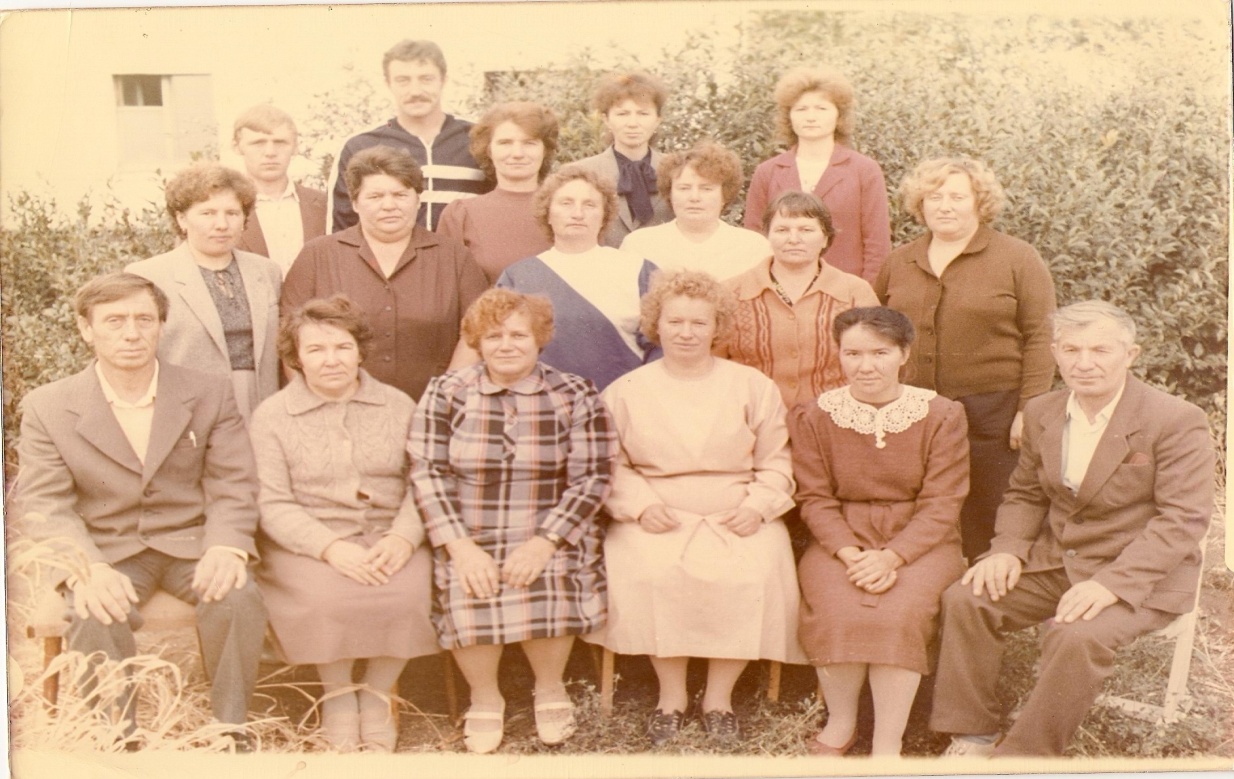 